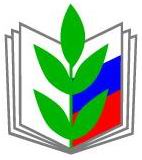  ПРОФСОЮЗ РАБОТНИКОВ НАРОДНОГО ОБРАЗОВАНИЯ И НАУКИ РФБРЯНСКАЯ ОБЛАСТНАЯ ОРГАНИЗАЦИЯПервичная профсоюзная организация ГБУДО «Брянский областной губернаторский Дворец детского и юношеского творчества имени Ю. А. Гагарина»                                                                                       Утверждено на заседании ПК                                                                                       14 января  2020 года                                                                         Председатель ППО   ______________С.В. ИгрунинаПЛАН РАБОТЫ НА  ПЕРВОЕ ПОЛУГОДИЕ НА 2020 ГОДА№п/пНаименование мероприятийДатапроведенияОтветственныеПРОФСОЮЗНЫЕ СОБРАНИЯПРОФСОЮЗНЫЕ СОБРАНИЯПРОФСОЮЗНЫЕ СОБРАНИЯПРОФСОЮЗНЫЕ СОБРАНИЯ1.О роли профсоюзной организации Дворца имени Ю.А. Гагарина  в создании благоприятного морально-психологического климата в коллективе и укреплении здоровья членов Профсоюза.АпрельИгрунина С.В. ЗАСЕДАНИЯ ПРОФСОЮЗНОГО КОМИТЕТАЗАСЕДАНИЯ ПРОФСОЮЗНОГО КОМИТЕТАЗАСЕДАНИЯ ПРОФСОЮЗНОГО КОМИТЕТАЗАСЕДАНИЯ ПРОФСОЮЗНОГО КОМИТЕТА1. Утверждение плана работы первичной профсоюзной организации   Дворца на   первое  полугодие 2020 года. Утверждение сметы расходов профсоюзных средств на 2020 год.   ЯнварьИгрунина С.В.2.О подготовке и проведении  праздника, посвящённого Дню защитника Отечества.     О подготовке к проведению профсоюзного собрания   Февраль Игрунина С.В. Храмченкова Ю.В.3. Подготовка к   празднованию  международного праздника   8 марта в коллективе Дворца.  Анализ работы ПК с заявлениями и обращениями граждан МартИгрунина С.В.Львутина В.И. 4. Анализ результативности проводимой работы ПК по мотивации профсоюзного членства.  Об организации летнего отдыха сотрудников и детей сотрудников членов  профсоюза.   АпрельГущина Е.А.5.Согласование вопроса предвари тельной тарификации членов профсоюза ДворцаМай Игрунина С.В.6.О ходе летней оздоровительной компании для членов профсоюза и их детей.Утверждение положений, инструкций, программ, правил об организации    работы по охране труда, жизни и здоровья детей в период  организации летнего отдыха  воспитанников Дворца.ИюньИгрунина С.В. МЕРОПРИЯТИЯМЕРОПРИЯТИЯМЕРОПРИЯТИЯМЕРОПРИЯТИЯ1.Поздравление  ветеранов и мужчин Дворца с Днём защитника Отечества. ФевральНевечерова С.Ф.Львутина В.И.2.Празднование  международного женского дня 8 марта   Март Львутина В.И. Невечерова С.Ф.3.Поздравление сотрудников Дворца, членов профсоюза с юбилеями и днём рожденияПостоянно  Гущина Е.А.4.Поздравление ветеранов, бывших сотрудников  Дворца, с праздником Победы.    Организация и участие членов профсоюза в мероприятиях, посвящённых 75-летию Победы в Великой Отечественной войне Май Гущина Е.А.ВОПРОСЫ  НА  КОНТРОЛЕВОПРОСЫ  НА  КОНТРОЛЕВОПРОСЫ  НА  КОНТРОЛЕВОПРОСЫ  НА  КОНТРОЛЕ1.Сдача статистического отчёта в областной профсоюз работников народного образования и науки ЯнварьИгрунина С.В.2.Сверка членов профсоюза Дворца (совместно с бухгалтерией)ПостоянноХрамченкова Ю.В.3.Прием членов коллектива в профсоюзную организацию ДворцаПостоянноИгрунина С.В.4.Работа с заявлениями членов профсоюза, оказание материальной помощи членам профсоюзаПостоянноИгрунина С.В.Адарченко Е.В.5.О предварительном согласовании расписания учебных занятий, тарификации, должностных обязанностей на новый учебный годЯнварь-майИгрунина С.В.6.Оказание юридической помощи членам  профсоюзаПостоянноПрофком7. Обновление материалов на стенде «Информация Профсоюза»ПостоянноИгрунина С.В.8.Участие в работе аттестационной комиссии ДворцаПостоянноИгрунина С.В.9.   Участие в работе комиссии по распределению стимулирующего фонда.ПостоянноИгрунина С.В.10. Поздравление членов профсоюза с юбилеямиПостоянноЛьвутина В.И.11.Участие в единых коллективных действиях профсоюзов за достойную заработную платуПостоянноПрофком12.Организация оздоровления детей членов ППО ДворцаИюнь-август Гущина Е.А.13.Согласование инструкций по охране труда, должностных обязанностей вновь принятых на работуПостоянноПрофком14. Работа с документами первичной профсоюзной организации в соответствии  с требованиямиПостоянноИгрунина С.В.15.Взаимодействие с администрацией Дворца, бухгалтерией по вопросам, затрагивающим трудовые и социально-экономические права и интересы членов профсоюза.ПостоянноИгрунина С.В.